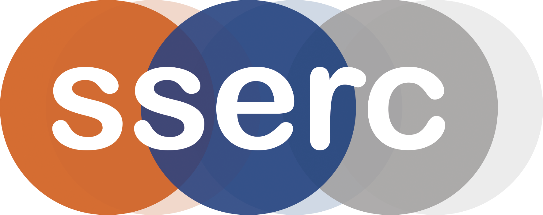 Activity assessedSalts of strong and weak acidsDate of assessment30th June 2020Date of review (Step 5)SchoolDepartmentStep 1Step 2Step 3Step 4Step 4Step 4Step 4Step 4List Significant hazards here:Who might be harmed and how?What are you already doing?What further action is needed?ActionsActionsActionsActionsActionsList Significant hazards here:Who might be harmed and how?What are you already doing?What further action is needed?by whom?by whom?Due dateDue dateDoneUniversal indicator is flammable.Demonstrator/audience by ignition.Keep away from sources of ignition.Description of activity:Samples of sea water (either genuine or made to a recipe) and tap water have universal indicator added. The demonstrator blows into both flasks simultaneously, using a T-piece.The tap water goes yellow much faster than the sea water due to the buffering action of the carbonate/hydrogen carbonate system in sea water.Additional comments:Sea water is slightly alkaline (about pH 8-8.5) so it will be a darker green. For a more convincing demonstration, adjust the colour of the tap water by adding 1 or 2 drops of very dilute NaOH or Na2CO3.